Honors Earth & Environmental ScienceSummer ReadingThe Sixth Extinction: An Unnatural History by Elizabeth Kolbert (2015)Assignment: Get a composition book and for each chapter write down the big idea for that chapter.  What animal/plant is discussed?  What happened to it? When did it happen? On the first day of class be prepared to answer questions and write an essay, using your notes from the book. The composition notebook will be used throughout the semester for scientific writing skills practice.  Happy Reading!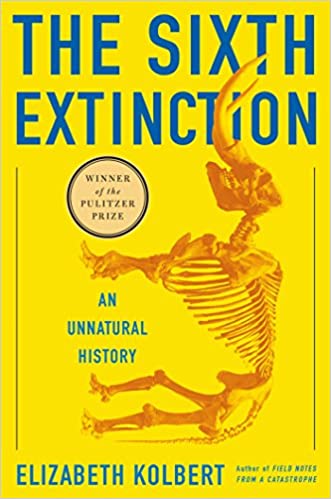 